ZŁĄCZNIK NR 1   OFERTA WYKONAWCA  / WYKONAWCY WSPÓLNIE UBIEGAJĄCY SIĘ O UDZIELENIE ZAMÓWIENIA  W przypadku Wykonawców wspólnie ubiegających się o udzielenie zamówienia należy powielić tabelę ile razy konieczne  i wpisać wszystkich Wykonawców wspólnie ubiegających się o udzielenie zamówienia.Składając ofertę w postępowaniu ZP-10/EPGK/2022Ubezpieczenie pojazdówUbezpieczenie pojazdów Zamawiającego w zakresie:Ubezpieczenia odpowiedzialności cywilnej posiadaczy pojazdów mechanicznych,Ubezpieczenia autocasco,Ubezpieczenia następstw nieszczęśliwych wypadków kierowcy i pasażerów,Ubezpieczenia Assistance.Oferujemy wykonanie zamówienia:za cenę.........................................................................  zł Oferowana cena uwzględnia wszystkie koszty związane z wykonaniem przedmiotu zamówienia.Składki na pojedynczy pojazd i rodzaj ubezpieczenia zgodnie Tabelą nr 8 - dodatkowy formularz ofertowy do zamówieniaUBEZPIECZENIE ODPOWIEDZIALNOŚCI CYWILNEJ POSIADACZY POJAZDÓW MECHANICZNYCHUBEZPIECZENIE AUTOCASCOUBEZPIECZENIE NASTĘPSTW NIESZCZĘŚLIWYCH WYPADKÓW KIEROWCY I PASAŻERÓWUBEZPIECZENIE ASSISTANCEAkceptujemy wszystkie klauzule obligatoryjne od nr 1 do 4 oraz następujące klauzule fakultatywne:Zobowiązujemy się do wykonania zamówienia w terminie:data rozpoczęcia: 01.01.2023r. data zakończenia: 31.12.2025r.Następujące części niniejszego zamówienia zamierzamy powierzyć podwykonawcom:Oświadczamy, że umowę w sprawie zamówienia publicznego zawrzemy wg projektu umowy dostarczonego przez nas -  postanowienia  tej umowy będą zgodne ze Specyfikacją Warunków Zamówienia, istotnymi postanowieniami umowy i z przepisami ustawy Pzp.Oświadczamy, że zobowiązujemy się w przypadku wybrania naszej oferty do zawarcia umowy zgodnie z pkt XXI. SWZ na wyżej wymienionych warunkach w miejscu i terminie wyznaczonym przez Zamawiającego.Oświadczamy, że zapoznaliśmy się ze Specyfikacją Warunków Zamówienia i nie wnosimy do niej zastrzeżeń oraz zdobyliśmy konieczne informacje do przygotowania oferty.Składając ofertę wykonania zamówienia oświadczamy, że zobowiązujemy się w przypadku wygrania przetargu i realizacji usług przy udziale podwykonawców do zawarcia umów z podwykonawcami, zgodnie z postanowieniami ustawy Pzp.Oświadczamy, że wypełniliśmy obowiązki informacyjne przewidziane w art. 13 lub art. 14 RODO wobec osób fizycznych, od których dane osobowe bezpośrednio lub pośrednio pozyskaliśmy w celu ubiegania się o udzielenie zamówienia publicznego w niniejszym postępowaniu.Uwaga: W przypadku gdy Wykonawca nie przekazuje danych osobowych innych niż bezpośrednio jego dotyczących lub zachodzi wyłączenie stosowania obowiązku informacyjnego, stosownie do art. 13 ust. 4 lub art. 14 ust. 5 RODO treści oświadczenia Wykonawca nie składa (usunięcie treści oświadczenia np. przez jego wykreślenie).............................., dnia ........................   Uwaga! Niniejszy dokument należy opatrzyć kwalifikowanym podpisem elektronicznym lub podpisem zaufanym. Nanoszenie jakichkolwiek zmian w treści dokumentu po opatrzeniu ww. podpisem może skutkować naruszeniem integralności podpisu, a w konsekwencji skutkować odrzuceniem oferty!ZAŁĄCZNIK NR 2Istotne postanowienia umowy UMOWA nr …………… / 2022zawarta w dniu ……………………….. r. pomiędzy:Elbląskiem Przedsiębiorstwem Gospodarki Komunalnej spółka z ograniczoną odpowiedzialnością z siedzibą w Elblągu, ul. Szańcowa 1, 82-300 Elbląg, wpisaną do Krajowego Rejestru Sądowego pod numerem 0000685469 w Sądzie Rejonowym w Olsztynie VIII Wydział Gospodarczy Krajowego Rejestru Sądowego, NIP: 5783125340, REGON: 367431388, zwaną dalej „Zamawiającym” reprezentowaną przez:………………………………………… - ……………………………………………..a……………………………………………………………………………………………………………………………………………… ……………………………………………………………………………………………………………………………………………… z siedzibą ………………………………………………………………………………………………………………………………., KRS: ………………………………………, REGON: ………………………….………….,  NIP: ……………..………………,  reprezentowaną przez: …………………………………………………..……. - ……………………………………….., ………………………………………………………… - ………………………………………….zwanym w dalszej części umowy Wykonawcą.Na podstawie postępowania o udzielenie zamówienia publicznego w trybie przetargu nieograniczonego, ZP-10/EPGK/2022 na: „Ubezpieczenie pojazdów”, została zawarta umowa o następującej treści:§ 1Przedmiotem umowy jest ubezpieczenie pojazdów Elbląskiego Przedsiębiorstwa Gospodarki Komunalnej  Sp. z o.o. w zakresie:Ubezpieczenia odpowiedzialności cywilnej posiadaczy pojazdów mechanicznych,Ubezpieczenia autocasco,Ubezpieczenia następstw nieszczęśliwych wypadków kierowcy i pasażerów,Ubezpieczenia Assistance.Przedmiot ubezpieczenia został określony w formularzu ofertowym, złożonym wraz z ofertą przetargową, który stanowi załącznik do niniejszej umowy.§ 2Umowa zostaje zawarta na od dnia 01.01.2023r. do dnia 31.12.2025r.§ 3Integralną część niniejszej umowy stanowią POLISY UBEZPIECZENIOWE, SWZ oraz oferta do niniejszego przetargu.Wartość umowy stanowi kwota określona w formularzu ofertowym, złożonym wraz z ofertą przetargową, który stanowi załącznik do umowy .Do czasu wystawienia polis ubezpieczeniowych, Wykonawca potwierdza fakt udzielania ochrony poprzez wystawienia dokumentu tymczasowego – noty pokrycia ubezpieczeniowego.§ 4Zamawiający zobowiązuje się do wpłacania składki za ubezpieczenie mienia i odpowiedzialności zgodnie z poniższym harmonogramem:w pierwszym okresie trwania umowy od 01.01.2023r. do 31.12.2023r. I 	rata płatna do dnia 20.01.2023r.II	rata płatna do dnia 31.03.2023r.III 	rata płatna do dnia 30.06.2023r.IV	rata płatna do dnia 30.09.2023r.w drugim okresie trwania umowy od 01.01.2024r. do 31..12.2024r. I 	rata płatna do dnia 20.01.2024r.II	rata płatna do dnia 31.03.2024r.III 	rata płatna do dnia 30.06.2024r.IV	rata płatna do dnia 30.09.2024r.w trzecim okresie trwania umowy od 01.01.2025r. do 31..12.2025r. I 	rata płatna do dnia 20.01.2025r.II	rata płatna do dnia 31.03.2025r.III 	rata płatna do dnia 30.06.2025r.IV	rata płatna do dnia 30.09.2025r.Wierzytelności wynikające z umowy nie będą podlegały cesji bez zgody Zamawiającego.Wykonawca oświadcza, że nie przyjmie poręczenia od jakiegokolwiek podmiotu dotyczącego wierzytelności wynikającej z umowy.§ 5W zarządzaniu i wykonywaniu umów ubezpieczenia uczestniczy Broker Ubezpieczeniowy reprezentujący Zamawiającego, zwany dalej Pełnomocnikiem.Pełnomocnik udziela pomocy merytorycznej i prawnej w egzekwowaniu praw Zamawiającego wynikających z zawartych umów ubezpieczeniowych, w tym w sprawach o odszkodowanie poprzez udział w procesie likwidacji szkód za wyjątkiem spraw sądowych.Pełnomocnik załatwia sprawy związane z doubezpieczeniem, bądź z rezygnacją z ubezpieczenia.§ 6Wykonawca zobowiązuje się do czynnego udziału w procesie likwidacji i stałego kontaktu z Zamawiającym za pośrednictwem przedstawiciela Zamawiającego i Pełnomocnika wskazanego każdorazowo przy zgłoszeniu szkody, a w szczególności do:informowania Pełnomocnika i Zamawiającego o przyjęciu i zarejestrowaniu szkody nie później niż w ciągu 3 dni roboczych od daty zgłoszenia;informowania Pełnomocnika i Zamawiającego o wykazie dokumentów i/lub informacji niezbędnych do ustalenia odpowiedzialności i wysokości szkody nie później niż w ciągu 7 dni od daty zgłoszenia;udzielenia odpowiedzi w ciągu 3 dni roboczych na pytania dotyczące likwidacji szkody Zamawiającego wysłane przez Pełnomocnika i Zamawiającego;informowania Pełnomocnika o etapie likwidacji szkody nie później niż w ciągu 30 dni od daty zgłoszenia, a w przypadku gdy postępowanie nie może być zakończone w ciągu 30 dni – podanie przyczyny, wskazanie brakujących dokumentów, informacji i wyjaśnień;pisemnego informowania Pełnomocnika i Zamawiającego o decyzji kończącej postępowanie szkodowe;wyznaczenia po swojej stronie koordynatora (opiekuna, osoby) odpowiedzialnego za sprawny przebieg procesu likwidacji szkód zgłoszonych i poda jego dane: imię i nazwisko, telefon stacjonarny i komórkowy oraz adres e-mail.Po przyjęciu zgłoszenia szkody Wykonawca zobowiązuje się w terminie nie później niż 3 dni roboczych od zgłoszenia szkody do Uzgodnienia z Zamawiającym dogodnego dla obu stron terminu oględzin miejsca / przedmiotu szkody. Termin oględzin powinien nastąpić nie później niż w ciągu 7 dni roboczych od daty zgłoszenia szkody lub w innym terminie uzgodnionym z Zamawiającym. Wykonawca zobowiązuje się każdorazowo informować pisemnie (e-mailowo) Pełnomocnika i Zamawiającego o terminie oględzin. W przypadku gdy oględziny nie odbędą się w terminie wskazanym powyżej, Zamawiający może przystąpić do usuwania następstw szkody. W takich przypadkach wysokość szkody będzie ustalana na podstawie protokołu sporządzonego przez Zamawiającego oraz dodatkowych dokumentów takich jak: dokumentów potwierdzających prawo własności i dokumentów potwierdzających wysokość poniesionej szkody, np. zestawienie strat, kalkulacje, kosztorysy, kopie faktur zakupu utraconego mienia, faktur za naprawę wraz z dokumentacją fotograficzną z miejsca szkody.Wykonawca wypłaca odszkodowanie w terminie 30 dni licząc od dnia złożenia przez Zamawiającego, poszkodowanego lub uprawnionego zawiadomienia o szkodzie, a jeżeli wyjaśnienie w tym terminie okoliczności niezbędnych do ustalenia odpowiedzialności Wykonawcy albo wysokości odszkodowania okazało się niemożliwe, odszkodowanie wypłaca się w terminie 14 dni od dnia, w którym przy zachowaniu należytej staranności wyjaśnienie tych okoliczności było możliwe, nie później jednak niż w terminie 90 dni od dnia złożenia zawiadomienia o szkodzie. Przekroczenie maksymalnego terminu 90 dni jest możliwe jedynie w przypadku, gdy stwierdzenie odpowiedzialności Wykonawcy lub też określenie wysokości odszkodowania uzależnione jest od toczącego się postępowania karnego lub cywilnego. Wykonawca jest jednakże zobowiązany do przeprowadzenia postępowania wyjaśniającego we własnym zakresie, wobec czego zastosowanie tego przepisu jest możliwe jedynie w szczególnych przypadkach.Wykonawca wypłaca należne odszkodowanie dla Zamawiającego, poszkodowanego lub uprawnionego zasądzone prawomocnym wyrokiem w terminie 14 dni od dnia otrzymania postanowienia sądu. Kontakt z Pełnomocnikiem Zamawiającego odbywać się będzie za pośrednictwem poczty elektronicznej pod adresem: t.liber@negocjator.eu Wykonawca zobowiązuje się do przesyłania raportu szkodowego raz na kwartał do Pełnomocnika i Zamawiającego po wcześniejszym otrzymaniu pisemnego wniosku.§ 7Zamawiający przewiduje zmiany postanowień zawartej umowy w stosunku do treści oferty, na podstawie której dokonano wyboru Wykonawcy.Zakres przewidywanych zmian i charakter oraz warunki wprowadzenia zmian:zmiany terminów płatności, wysokości i liczby rat składki – taka zmiana zostanie dokonana, bez dodatkowej zwyżki składki, na pisemny wniosek Zamawiającego złożony przed upływem terminu płatności składki przewidzianym w umowie oraz dokumentach ubezpieczenia po uprzedniej zgodzie Wykonawcy;zmiany wysokości składki w ubezpieczeniach komunikacyjnych w przypadku zmiany sumy ubezpieczenia w ubezpieczeniu autocasco oraz w przypadku ubezpieczenia pojazdów nabywanych przez Zamawiającego (jednostki Zamawiającego) w trakcie trwania umowy o udzielenie zamówienia publicznego oraz sprzedaży lub likwidacji pojazdów przez Zamawiającego i zmiany posiadacza pojazdów w tym okresie. Ostatnim dniem umożliwiającym ubezpieczenie pojazdu na warunkach umowy o udzielenie zamówienia publicznego jest ostatni dzień obowiązywania umowy to jest 31.12.2025r. Maksymalnie okres ubezpieczenia pojazdów zakończy się dnia  30.12.2026r., składka będzie rozliczana zgodnie z zapisami klauzuli warunków i taryf;zmiany wysokości składki w przypadku wprowadzenia na usługi ubezpieczeniowe podatku od towarów i usług (VAT) lub zmiany stawki tego podatku, jeżeli będzie miał zastosowanie do usług ubezpieczeniowych, składka ulega podwyższeniu o kwotę naliczonego podatku VAT;korzystnej dla Zamawiającego zmiany zakresu ubezpieczenia wynikające ze zmian OWU Wykonawcy oraz wprowadzenia nowych klauzul za zgodą Zamawiającego i Wykonawcy bez dodatkowej zwyżki składki;zmiany zakresu ubezpieczenia wynikająca ze zmian przepisów prawnych.§ 8Zamawiającemu przysługuje prawo odstąpienia od umowy w następujących sytuacjach:w razie wystąpienia istotnej zmiany okoliczności powodującej, że wykonanie umowy nie leży w interesie publicznym, czego nie można było przewidzieć w chwili zawarcia umowy, Zamawiający może odstąpić od umowy w terminie 30 dni od powzięcia wiadomości o powyższych okolicznościach. W takim przypadku Wykonawca może żądać jedynie wynagrodzenia należnego z tytułu wykonania części umowyWykonawca nie rozpoczął realizacji zamówienia bez uzasadnionych przyczyn oraz nie kontynuuje ich pomimo wezwań Zamawiającego i pełnomocnika na piśmie,w pozostałych przypadkach określonych w Kodeksie cywilnym.Odstąpienie od umowy powinno nastąpić w formie pisemnej pod rygorem nieważności takiego oświadczenia i powinno zawierać uzasadnienie.§ 9W przypadku nieterminowej realizacji odszkodowań z zawartej umowy ubezpieczenia z przyczyn leżących po stronie Wykonawcy, Zamawiającemu przysługują odsetki ustawowe za czas opóźnienia od łącznej kwoty należnego przeterminowanego odszkodowania. Przez nieterminową realizację odszkodowań rozumie się przekroczenie terminów określonych w art. 817 KC.§101. 	Ewentualne zmiany i uzupełnienia niniejszej umowy wymagają formy pisemnej pod rygorem nieważności.Strony zgodnie ustalają, iż zakazuje się zmian postanowień zawartej umowy oraz wprowadzenia nowych postanowień, niekorzystnych dla Zamawiającego, jeżeli przy ich uwzględnieniu należałoby zmienić treść oferty, chyba, że konieczność wprowadzenia takich zmian wynika z okoliczności, których nie można było przewidzieć w chwili zawarcia umowy.§ 11Ewentualne kwestie sporne wynikłe w trakcie realizacji niniejszej umowy strony rozstrzygać będą polubownie.W przypadku nie dojścia do porozumienia spory będą rozstrzygane przez sąd właściwy dla siedziby Zamawiającego.§ 12W sprawach nieuregulowanych niniejszą umową stosuje się przepisy Kodeksu cywilnego oraz przepisy ustawy Prawo zamówień publicznych.§ 13Umowa została sporządzona w trzech jednobrzmiących egzemplarzach, jeden dla Wykonawcy dwa dla Zamawiającego.Zamawiający  				     			Wykonawca.........................................						 ………………………………….ZAŁĄCZNIK Nr 3Zamawiający:Elbląskie Przedsiębiorstwo Gospodarki  Komunalnej sp. z o.o. ul. Szańcowa 1, 82-300 Elbląg ……………………………pełna nazwa/firma, adres Wykonawcy / podmiotu udostepniającego zasoby Oświadczenie, o którym mowa w art. 125 ust. 1 ustawy Pzp, o niepodleganiu wykluczeniu, spełnianiu warunków udziału w postępowaniu, w zakresie wskazanym przez ZamawiającegoNa potrzeby postępowania o udzielenie zamówienia publicznego pn.: Ubezpieczenie pojazdów - ZP-10/EPGK/2022WYPEŁNIA WYKONAWCA: Oświadczam, że: spełniam warunki udziału w postępowaniu określone przez Zamawiającego w Rozdziale VII SWZ – dotyczy Wykonawcy samodzielnie spełniającego warunki udziału spełniam warunki udziału w postępowaniu określone przez Zamawiającego w Rozdziale VII SWZ w następującym zakresie:…………………………………………………………………………………………………...(wskazać w jakim zakresie Wykonawca samodzielnie wykazuje spełnienie warunków udziału) – dotyczy Wykonawcy polegającego na zdolnościach lub sytuacji podmiotów udostepniających zasoby…………….……., dnia ………….……. r. 	          …………………………………………………              (Podpis osoby upoważnionej) WYPEŁNIA KAŻDY Z WYKONAWCÓW WSPÓLNIE UBIEGAJĄCYCH SIĘ O UDZIELENIE ZAMÓWIENIA: Oświadczam, że spełniam warunki udziału w postępowaniu określone przez Zamawiającego w Rozdziale VII SWZ w następującym zakresie: ………………………………………………………………………………………..………… (wskazać w jakim zakresie każdy z Wykonawców wspólnie ubiegających się wykazuje spełnienie warunków udziału)…………….……., dnia ………….……. r.               ………………………………………………(Podpis osoby upoważnionej) WYPEŁNIA PODMIOT UDOSTĘPNIAJĄCY ZASOBY: Oświadczam, że spełniam warunki udziału w postępowaniu określone przez Zamawiającego w Rozdziale VII SWZ w następującym zakresie: ……………………..…………………………………………………………………………… (wskazać w jakim zakresie podmiot udostępniający zasoby wykazuje spełnienie warunków udziału)…………….……., dnia ………….……. r.             …………………………………………………(Podpis osoby upoważnionej) OŚWIADCZENIA DOTYCZĄCE PRZESŁANEK WYKLUCZENIA Z POSTĘPOWANIA:(wypełnia Wykonawca, każdy z Wykonawców wspólnie ubiegających się o udzielenie zamówienia, podmiot udostępniający zasoby)Oświadczam, że nie podlegam wykluczeniu z postępowania na podstawie art. 108 ust 1 ustawy Pzp.…………….……., dnia ………….……. r. 		………………………………………………    (Podpis osoby upoważnionej) Oświadczam, że zachodzą w stosunku do mnie podstawy wykluczenia z postępowania na podstawie art. …………. ustawy Pzp (podać mającą zastosowanie podstawę wykluczenia spośród wymienionych w art. 108 ustawy Pzp). Jednocześnie oświadczam, że w związku z ww. okolicznością, na podstawie art. 110 ust. 2 ustawy Pzp podjąłem następujące środki naprawcze:…………………………………………………………………………………………..…………………...........………………………………………………….……., dnia ………….……. r.                ………………………………………………           					  (Podpis osoby upoważnionej)OŚWIADCZENIE DOTYCZĄCE PODANYCH INFORMACJI:Oświadczam, że wszystkie informacje podane w powyższych oświadczeniach są aktualne i zgodne z prawdą oraz zostały przedstawione z pełną świadomością konsekwencji wprowadzenia Zamawiającego w błąd przy przedstawianiu informacji.…………….……., dnia ………….……. r.  	……………………………………………………           				    (Podpis osoby upoważnionej)Uwaga! Niniejszy dokument należy opatrzyć kwalifikowanym podpisem elektronicznym lub podpisem zaufanym. Nanoszenie jakichkolwiek zmian w treści dokumentu po opatrzeniu ww. podpisem może skutkować naruszeniem integralności podpisu, a w konsekwencji skutkować odrzuceniem oferty!ZAŁĄCZNIK Nr 4ZOBOWIĄZANIE PODMIOTU UDOSTĘPNIAJĄCEGO ZASOBYdo oddania Wykonawcy do dyspozycji niezbędnych zasobów na potrzeby realizacji zamówieniaOświadczam, iż:................................................................................................(nazwa i adres podmiotu udostepniającego zasoby)oddaje do dyspozycji:.............................................................................................................(nazwa i adres Wykonawcy, któremu podmiot oddaje do dyspozycji zasoby)niezbędne zasoby na potrzeby realizacji zamówienia publicznego pn.:Ubezpieczenie pojazdów - ZP-10/EPGK/2022Zakres dostępnych Wykonawcy zasobów podmiotu udostepniającego zasoby: ………………………………………………………………………………………………………………………………………………………………………………………………………………………………………………………………………………………………………………………………………………………………………………………………………………………………………………………………………………………………Sposób i okres udostępnienia Wykonawcy i wykorzystania przez niego zasobów podmiotu udostępniającego te zasoby przy wykonywaniu zamówienia:………………………………………………………………………………………………………………………………………………………………………………………………………………………………………………………………………………………………………………………………………………………………………………………………………………………………………………………………………………………………Czy i w jakim zakresie podmiot udostępniający zasoby, na zdolnościach którego Wykonawca polega w odniesieniu do warunków udziału w postępowaniu dotyczących wykształcenia, kwalifikacji zawodowych lub doświadczenia, zrealizuje usługi, których wskazane zdolności dotyczą:………………………………………………………………………………………………………………………………………………………………………………………………………………………………………………………………………………………..………………………………………………………………………………………………………………………………………………………………………………………………………………….……., dnia ………….……. r. 		……………………………………………………           					    (Podpis osoby upoważnionej)Uwaga! Niniejszy dokument należy opatrzyć kwalifikowanym podpisem elektronicznym lub podpisem zaufanym. Nanoszenie jakichkolwiek zmian w treści dokumentu po opatrzeniu ww. podpisem może skutkować naruszeniem integralności podpisu, a w konsekwencji skutkować odrzuceniem oferty!ZAŁĄCZNIK Nr 5Zamawiający:Elbląskie Przedsiębiorstwo Gospodarki  Komunalnej sp. z o.o. ul. Szańcowa 1, 82-300 Elbląg ………………………………………pełna nazwa/firma, adres Wykonawcy/ podmiotu udostepniającego zasoby Oświadczenie, o którym mowa w art. 117 ust. 4 ustawy Pzp– w przypadku Wykonawców wspólnie ubiegających się o udzielenie zamówieniaz którego wynika, które usługi wykonają poszczególni Wykonawcy.Na potrzeby postępowania o udzielenie zamówienia publicznego pn.: Ubezpieczenie pojazdów - ZP-10/EPGK/2022oświadczamy, które usługi wykonają poszczególni Wykonawcy:…………….……., dnia ………….……. r.    …………………………………………………………….          					      (Podpis osoby upoważnionej)Uwaga! Niniejszy dokument należy opatrzyć kwalifikowanym podpisem elektronicznym lub podpisem zaufanym. Nanoszenie jakichkolwiek zmian w treści dokumentu po opatrzeniu ww. podpisem może skutkować naruszeniem integralności podpisu, a w konsekwencji skutkować odrzuceniem oferty!ZAŁĄCZNIK Nr 6Zamawiający:Elbląskie Przedsiębiorstwo Gospodarki  Komunalnej sp. z o.o. ul. Szańcowa 1, 82-300 Elbląg ………………………………………pełna nazwa/firma, adres Wykonawcy/ podmiotu udostepniającego zasoby OŚWIADCZENIE    WYKONAWCYDotyczy postępowania o udzielenie zamówienia publicznego pn.: Ubezpieczenie pojazdów - ZP-10/EPGK/2022Oświadczam/y, że nie podlegam/y wykluczeniu z postępowania o udzielenie zmówienia na podstawie art. 7 ust. 1 Ustawy z dnia 13 kwietnia 2022 r. o szczególnych rozwiązaniach w zakresie przeciwdziałania wspieraniu agresji na Ukrainę oraz służących ochronie bezpieczeństwa narodowego Dz.U. z 2022r. poz. 835.…………….……., dnia ………….……. r.      ……………………………………………………           				   (Podpis osoby upoważnionej)Uwaga! Niniejszy dokument należy opatrzyć kwalifikowanym podpisem elektronicznym lub podpisem zaufanym. Nanoszenie jakichkolwiek zmian w treści dokumentu po opatrzeniu ww. podpisem może skutkować naruszeniem integralności podpisu, a w konsekwencji skutkować odrzuceniem oferty!ZAŁĄCZNIK NR 8Opis ryzykaElbląskie Przedsiębiorstwo Gospodarki Komunalnej Spółka z ograniczoną odpowiedzialnościąul. Szańcowa 1, 82-300 Elbląg Regon – 367431388, NIP – 5783125340Miejsce ubezpieczenia:ul. Szańcowa 1, Elblągul. Mazurska, ElblągPKD podstawowe – 38.11.Z (zbieranie odpadów inne niż niebezpieczne) – 60% działalności,Pozostały zakres działalności:29.20.Z – produkcja nadwozi do pojazdów silnikowych, produkcja przyczep i naczep,33.11.Z – naprawa i konserwacja metalowych wyrobów gotowych,33.12.Z – naprawa i konserwacja maszyn,37.00.Z – odprowadzanie i czyszczenie ścieków – 10%38.12.Z – zbieranie odpadów niebezpiecznych,42.11.Z – roboty związane z budową dróg i autostrad – 25%42.13.Z – roboty związane z budową mostów i tuneli,43.99.Z – pozostałe specjalistyczne roboty budowlane,45.20.Z – konserwacja i naprawa pojazdów samochodowych z wyłączeniem motocykliDziałalność usługowa wspomagająca transport – 5% (dotyczy odholowywania źle zaparkowanych pojazdów i przechowywania ich na parkingu ogrodzonym, strzeżonym całodobowo przez pracownika EPGK do czasu zapłaceni mandatu i odbioru przez właściciela pojazdu)Pozostałe sprzątanie m.in. ulice ok. 200 km, chodniki, przystanki, śmietniki itp.okres całoroczny w tym akcja zimadrogi wojewódzkie, powiatowe, gminne, miejskie, wewnętrzne itp.Utworzenie Spółki – Spółka przejęła kontrakty, majątek i pracowników dwóch spółek miejskich: Miejskiego Przedsiębiorstwa Oczyszczania Sp. z o.o. i Przedsiębiorstwa Budowy Dróg Sp. z o.o. Elbląskie Przedsiębiorstwo Gospodarki Komunalnej  jest spółką z ograniczoną odpowiedzialnością, której właścicielem jest Gmina Miasta Elbląg i Zakład Utylizacji Odpadów spółką z ograniczoną odpowiedzialnością. Spółka powstała w 2017 roku. Została powołana  30 marca 2017 r. uchwałą Rady Miejskiej w Elblągu nr XXV/482/2017.Celem działalności Spółki jest realizacja zadań o charakterze użyteczności publicznej (zadań własnych) Gminy Miasta Elbląg, dotyczących zaspokajania zbiorowych potrzeb wspólnoty w zakresie utrzymania czystości i porządku, urządzeń sanitarnych oraz gminnych dróg, ulic, mostów i placów, a także realizacja zadań Gminy dotyczących utrzymania dróg, ulic, mostów i placów administrowanych przez Gminę Miasto Elbląg, z wykorzystaniem koncepcji "in house" tj. zamówień z  "wolnej ręki", z zastosowaniem art. 214 ust.1 pkt 11 Pzp.EPGK Sp. z o.o.  to innowacyjne przedsiębiorstwo świadczące szeroki zakres usług komunalnych wysokiej jakości, po akceptowalnych społecznie cenach, działające w harmonii z naturą, dzięki czemu kojarzone jest  z przyjaznym wizerunkiem miasta, porządkiem, nowoczesnością i bezpieczeństwem mieszkańców miasta.Przedmiot działaniaSpółka realizuje  wybrane zadania w zakresie gospodarki komunalnej, m.in.:zbieranie odpadówzimowe i letnie utrzymanie dróg i chodnikówremonty i naprawy dróg i chodnikówmalowanie oznakowania poziomego na jezdniachprowadzenie magazynu depozytów materiałów miastadekoracja miastaobsługa imprez masowychObroty za 2021 rok: 18 713 342,70 złZatrudnienie: obecnie 153 osób. Wszyscy kierowcy są zatrudnieni na podstawie umów o pracę.EPGK SP. z o.o. jest firmą o dobrze zbudowanej strukturze organizacyjnej floty. Zależności służbowe są prawidłowo skonstruowane i rozdysponowane.Dnia 21.10.2021 roku w EPGK odbyło się badanie poziomu bezpieczeństwa floty na zlecenie PZU przez Total Fleet Solutions w ramach programu PZU Bezpieczna Flota. Wyniki badania i raport został przeanalizowany, część proponowanych rekomendacji zostały wdrożone.system nagród i kar, w ramach remi regulaminowej przyznawana lub ograniczane są dodatkowe wynagrodzenia,selekcja szkodowych kierowców (nie przedłużenie lub rozwiązanie umowy o pracę)wyrywkowe badanie trzeźwości kierowców przy użyciu własnych alko testów,weryfikacja kierowców podczas zatrudniania w tym sprawdzania historii u poprzedniego pracodawcy,praktyczne i teoretyczne szkolenia kierowców,jazdy próbne i testowe,kontrola ważności dowód rejestracyjnych i przeglądów technicznych co miesiąc,własny park napraw pojazdów,100% pojazdów wyposażonych w telemetrię, dzięki której kierownictwo EPGK ma podgląd min. do tras przejazdówkontrola przebiegu i zużycia paliwa poprzez swoją podstację paliw.INFORMACJA O FLOCIE: Flota EPGK składa się zW Tabeli nr 1 wymienione są wyłącznie 73 pojazdy będące własnością EPGK Sp. z  o.o., w tym: 3 – osobowe,17 – ciężarowych o DMC do 3,5 tony14 – ciężarowych do DMC powyżej 3,5 tony21 – wolnobieżnych (koparki, maszyny budowlane, walce drogowe, rozsiewacze, rozkładarka mas bitumicznych, zamiatarki i inne)9 – specjalnychEPGK Sp. z  o.o. dodatkowo korzysta z 14 pojazdów na podstawie umów leasingu, są to:15 – ciężarowych do DMC powyżej 3,5 tony1 – wolnobieżny (maszyny budowlane)Wykaz pojazdów w tabeli poniżejKorzystający (EPGK) zobowiązany jest do ubezpieczenia pojazdu będącego przedmiotem leasingu w zakresie ubezpieczeń:- OC – obowiązkowego ubezpieczenia odpowiedzialności cywilnej posiadaczy pojazdów mechanicznych- AC – ubezpieczenia pojazdów od utraty, uszkodzenia lub zniszczenia, autocascoFinansujący oferuje Korzystającemu ubezpieczenie w pakiecie OC/AC/NW/Ass/ZK (Pakiet rekomendowany). W przypadku, kiedy Korzystający preferuje zawrzeć umowę ubezpieczenia we własnym zakresie (Polisa „obca”), wymagana jest akceptacja Finansującego (właściciela). Finansujący jako właściciel po otrzymaniu od EPGK    wypełnionego „FORMULARZA WERYFIKACJI UBEZPIECZENIA OBCEGO” weryfikuje zakresy ochrony, sumy ubezpieczenia i poprawność naliczania składek.Akceptacja odbywa się na podstawie oferty złożonej przez Ubezpieczyciela lub pośrednika na niniejszym formularzu. Polisa „obca” może zostać zaakceptowana wyłącznie w przypadku spełnienia poniższych założeń: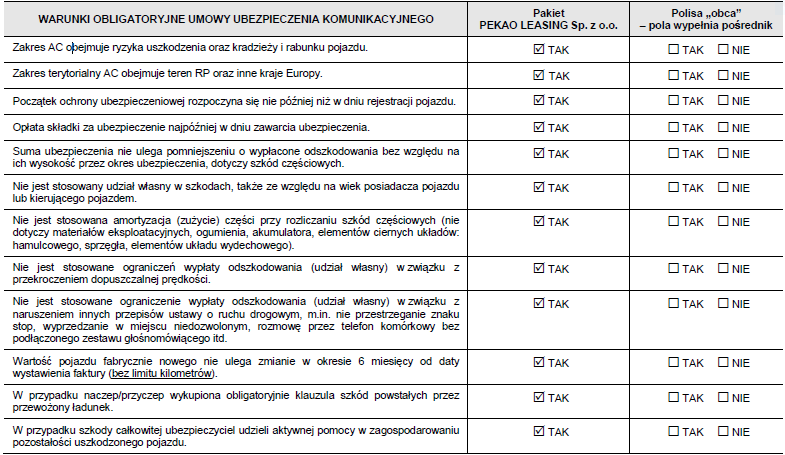 ZAMAWIAJĄCYNazwa:      Elbląskie Przedsiębiorstwo Gospodarki Komunalnej w ElbląguAdres:        82-300 Elbląg,  ul. Szańcowa 1Adres elektroniczny https://platformazakupowa.pl/pn/epgkNazwa: Nazwa: Nazwa: NIP (jeżeli dotyczy):NIP (jeżeli dotyczy):NIP (jeżeli dotyczy):REGON (jeżeli dotyczy):REGON (jeżeli dotyczy):REGON (jeżeli dotyczy):Województwo:Kraj:                                                               Kraj:                                                               Miejscowość:Miejscowość:Kod pocztowy:Adres pocztowy (ulica, nr domu i lokalu): Adres pocztowy (ulica, nr domu i lokalu): Adres pocztowy (ulica, nr domu i lokalu): E-mail (do komunikacji Zamawiającego z Wykonawcą):E-mail (do komunikacji Zamawiającego z Wykonawcą):E-mail (do komunikacji Zamawiającego z Wykonawcą):Adres internetowy (URL):Adres internetowy (URL):Telefon:                                  Adres Elektronicznej Skrzynki Podawczej (ESP) Wykonawcy na ePUAP:Adres Elektronicznej Skrzynki Podawczej (ESP) Wykonawcy na ePUAP:Adres Elektronicznej Skrzynki Podawczej (ESP) Wykonawcy na ePUAP:Adres do korespondencji (jeżeli inny niż podany wyżej):Miejscowość:Kod:Adres pocztowy (ulica, nr domu i lokalu)Adres do korespondencji (jeżeli inny niż podany wyżej):Miejscowość:Kod:Adres pocztowy (ulica, nr domu i lokalu)Adres do korespondencji (jeżeli inny niż podany wyżej):Miejscowość:Kod:Adres pocztowy (ulica, nr domu i lokalu)Informacja o wielkości przedsiębiorstwa wykonawcy:  mikroprzedsiębiorca  mały przedsiębiorca  średni przedsiębiorca    żaden z powyższychInformacja o wielkości przedsiębiorstwa wykonawcy:  mikroprzedsiębiorca  mały przedsiębiorca  średni przedsiębiorca    żaden z powyższychInformacja o wielkości przedsiębiorstwa wykonawcy:  mikroprzedsiębiorca  mały przedsiębiorca  średni przedsiębiorca    żaden z powyższychDANE PEŁNOMOCNIKA, O KTÓRYM MOWA W ART. 58 UST. 2 USTAWY PZP  (w przypadku Wykonawców wspólnie ubiegających się o udzielenie zamówienia)DANE PEŁNOMOCNIKA, O KTÓRYM MOWA W ART. 58 UST. 2 USTAWY PZP  (w przypadku Wykonawców wspólnie ubiegających się o udzielenie zamówienia)Nazwa: Nazwa: Województwo:Kraj:                                                               Miejscowość:Kod pocztowy:Adres pocztowy (ulica, nr domu i lokalu):Adres pocztowy (ulica, nr domu i lokalu):E-mail (do komunikacji Zamawiającego z Wykonawcą):E-mail (do komunikacji Zamawiającego z Wykonawcą):Telefon:Telefon:Adres Elektronicznej Skrzynki Podawczej (ESP) Wykonawcy na ePUAP:Adres Elektronicznej Skrzynki Podawczej (ESP) Wykonawcy na ePUAP:Przedmiot ubezpieczenia:Suma gwarancyjna składka za pierwszy okres rozliczeniowyskładka za drugi okres rozliczeniowyskładka za trzeci okres rozliczeniowy71 pojazdy wg Tabeli nr 2Zgodnie z UstawąRAZEM – składka za 36 miesięczny okres ochronyRAZEM – składka za 36 miesięczny okres ochronyPrzedmiot ubezpieczenia:suma ubezpieczenia w złskładka za pierwszy okres rozliczeniowyskładka za drugi okres rozliczeniowyskładka za trzeci okres rozliczeniowy19 pojazdów wg Tabeli nr 21 160 898,92XX19 pojazdów wg Tabeli nr 21 102 853,98XX19 pojazdów wg Tabeli nr 21 047 711,28XXRAZEM – składka za 36 miesięczny okres ochronyRAZEM – składka za 36 miesięczny okres ochronyPrzedmiot ubezpieczenia:suma ubezpieczeniaw złskładka za pierwszy okres rozliczeniowyskładka za drugi okres rozliczeniowyskładka za trzeci okres rozliczeniowy63 pojazdy wg Tabeli nr 210 000,00RAZEM – składka za 36 miesięczny okres oochronyRAZEM – składka za 36 miesięczny okres oochronyPrzedmiot ubezpieczenia:składka za pierwszy okres rozliczeniowyskładka za drugi okres rozliczeniowyskładka za trzeci okres rozliczeniowy10 pojazdów wg Tabeli nr 2RAZEM – składka za 36 miesięczny okres ochronynrklauzulinazwa klauzuliTAK/NIEuwagi1Klauzula zaliczki na poczet odszkodowania15 pkt2Klauzula gwarantowanej sumy ubezpieczenia15 pkt3Klauzula pokrycia kosztów wymiany zamków i zabezpieczeń15 pkt4Klauzula zmiany definicji szkody całkowitej15 pkt5Klauzula wynajmu pojazdu zastępczego15 pkt6Klauzula braku amortyzacji w ogumieniu15 pkt7Klauzula zniesienia/wykupienia franszyz integralnej10 pktRazem:100 pktL.p.Nazwa części zamówieniaNazwy ewentualnych podwykonawców (jeżeli są już znani)Lp.Rodzaj usługNazwa i adres Wykonawcy1.L.p.Nr rejMarkaRodzaj pojazduRok produkcjiplanowana data zakończenia umowy leasingusuma ubezpieczenia netto z aktualnych polisUbezpieczenie ważne do1GD 891SJSCANIA ZOLLER TECHCIĘŻAROWY201810.2023348 666,002023-11-042GD 123TCSCANIACIĘŻAROWY201902.2024572 298,002023-02-203NO 5717WSCANIACIĘŻAROWY202012.2025603 012,002022-12-214NO 5716WSCANIACIĘŻAROWY202012.2025603 012,002022-12-215GD 530SJSCANA KIRCHHOFF ECOTEC GMBHCIĘŻAROWY201810.2013425 022,002023-10-286GD 531SJSCANIA KIRCHHOFF ECOTEC GMBHCIĘŻAROWY201810.2023425 022,002023-10-287GD 821SJSCANIA KIRCHHOFF ECOTEC GMBHCIĘŻAROWY201810.2023420 660,002023-10-308GD 822SJSCANIA KIRCHHOFF ECOTEC GMBHCIĘŻAROWY201810.2023412 135,002023-10-309NO 9431WSCANIACIĘŻAROWY202105.2026776 500,002023-03-2510DJA 28420MERCEDES-BENZCIĘŻAROWY201112.2026378 575,002023-10-0411DJA 28449MERCEDES-BENZCIĘŻAROWY201112.2026378 575,002023-10-0412DL 5816EMERCEDES-BENZCIĘŻAROWY201309.2023287 755,002023-10-1413WOT 65039ISUZUCIĘŻAROWY201909.2024129 470,002023-10-1314DJA 31765MERCEDES-BENZCIĘŻAROWY201111.2027382 400,002023-10-1915NO 815AESCANIA ZOLLER TECHCIĘŻAROWY202209.2027905 723,002023-09-2816BNVOGELEwolnobieżny201307.2026425 000,002023-04-267 473 825,00